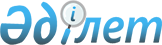 О внесении изменений в решение Меркенского районного маслихата от 21 декабря 2017 года № 22-3 "О районном бюджете на 2018-2020 годы"Решение Меркенского районного маслихата Жамбылской области от 14 марта 2018 года № 25-2. Зарегистрировано Департаментом юстиции Жамбылской области 16 марта 2018 года № 3740
      Примечание РЦПИ.

      В тексте документа сохранена пунктуация и орфография оригинала.
      В соответствии со статьей 109 Бюджетного кодекса Республики Казахстан от 4 декабря 2008 года, статьей 6 Закона Республики Казахстан от 23 января 2001 года "О местном государственном управлении и самоуправлении в Республике Казахстан" и на основании решения Жамбылского областного маслихата №21-2 от 5 марта 2018 года "О внесении изменений в решение Жамбылского областного маслихата от 11 декабря 2017 года №18-3 "Об областном бюджете на 2018-2020 годы"(зарегистрировано в Реестре государственной регистрации нормативных правовых актов №3726) районный маслихат РЕШИЛ: 
      1. Внести в решение Меркенского районного маслихата от 21 декабря 2017 года №22-3 "О районном бюджете на 2018-2020 годы" (зарегистрировано в Реестре государственной регистрации нормативных правовых актов №3640, опубликовано 10 января 2018 года в газете "Меркі тынысы-Меркенский вестник") следующие изменения:
      в пункте 1:
      в подпункте 1): 
      цифры "10 772 566" заменить цифрами "10 908 457";
      цифры "1 114 057" заменить цифрами "1 133 922";
      цифры "7 000" заменить цифрами "7 135";
      цифры "63 314" заменить цифрами "43 314";
      цифры "9 588 195" заменить цифрами "9 724 086";
      в подпункте 2): 
      цифры "10 772 566" заменить цифрами "11 020 321";
      в подпункте 5): 
      цифры "-56 081" заменить цифрами "-167 945";
      в подпункте 6): 
      цифры "56 081" заменить цифрами "167 945";
      используемые остатки бюджетных средств –цифры "0" заменить цифрами "111 864";
      Приложения 1 к указанному решению изложить в новой редакции, согласно приложения 1 к настоящему решению.
      2. Контроль за исполнением данного решения возложить на постоянную комиссию шестого созыва районного маслихата по вопросам социально-экономического, финансов, бюджету и налогам, местного самоуправления и индустриально-инновационного развития. 
      3.Настоящее решение вступает в силу со дня государственной регистрации в органах юстиции и вводится в действие с 1 января 2018 года. Районный бюджет на 2018 год
					© 2012. РГП на ПХВ «Институт законодательства и правовой информации Республики Казахстан» Министерства юстиции Республики Казахстан
				
      Председатель сессии

Cекретарь районного 

      районного маслихата

маслихата 

      К.Кемелбаев

И.Ахметжанов
 Приложение 1 к решению
маслихата Меркенского района
от 14 марта 2018 года №25-2Приложение 1 к решению
маслихата Меркенского района
от 21 декабря 2017 года №22-3
Категория
Категория
Категория
Категория
Сумма, тысяч тенге
Класс
Класс
Класс
Сумма, тысяч тенге
Подкласс
Подкласс
Наименование
1
2
3
1. ДОХОДЫ
10908457
1
Налоговые поступления
1133922
О1
Подоходный налог
265129
2
Индивидуальный подоходный налог
265129
О3
Социальный налог
232928
1
Социальный налог
232928
О4
Налоги на собственность
584365
1
Налоги на имущество
580365
3
Земельный налог
500
5
Единый земельный налог
3500
О5
Внутренние налоги на товары, работы и услуги
35500
2
Акцизы
10500
3
Поступления за использование природных и других ресурсов
5500
4
Сборы за ведение предпринимательской и профессиональной деятельности
18500
5
Налог на игорный бизнес
1000
О8
Обязательные платежи, взимаемые за совершение юридически значимых действий и (или) выдачу документов уполномоченными на то государственными органами или должностными лицами
16000
1
Государственная пошлина
16000
2
Неналоговые поступления
7135
О1
Доходы от государственной собственности
135
9
Прочие доходы от государственной собственности
135
О6
Прочие неналоговые поступления
7000
1
Прочие неналоговые поступления
7000
3
Поступления от продажи основного капитала
43314
О3
Продажа земли и нематериальных активов
43314
1
Продажа земли
42614
2
Продажа нематериальных активов
700
4
Поступления трансфертов
9724086
О1
Трансферты из нижестоящих органов государственного управления
22557
3
Трансферты из бюджетов городов районного значения, сел, поселков, сельских округов
22557
О2
Трансферты из вышестоящих органов государственного управления
9701529
2
Трансферты из областного бюджета
9701529
Функциональная группа
Функциональная группа
Функциональная группа
Функциональная группа
Сумма, тысяч тенге
Администратор бюджетных программ
Администратор бюджетных программ
Администратор бюджетных программ
Сумма, тысяч тенге
Программа
Программа
Наименование
1
2
3
2. ЗАТРАТЫ
11020321
01
Государственные услуги общего характера
477964
112
Аппарат маслихата района (города областного значения)
23458
001
Услуги по обеспечению деятельности маслихата района (города областного значения)
23458
122
Аппарат акима района (города областного значения)
131209
001
Услуги по обеспечению деятельности акима района (города областного значения)
103279
003
Капитальные расходы государственного органа
27930
123
Аппарат акима района в городе, города районного значения, поселка, села, сельского округа
16200
001
Услуги по обеспечению деятельности акима района в городе, города районного значения, поселка, села, сельского округа
16200
452
Отдел финансов района (города областного значения)
24349
001
Услуги по реализации государственной политики в области исполнения бюджета и управления коммунальной собственностью района (города областного значения)
19884
003
Проведение оценки имущества в целях налогообложения
2000
010
Приватизация, управление коммунальным имуществом, постприватизационная деятельность и регулирование споров, связанных с этим
2000
018
Капитальные расходы государственного органа
465
453
Отдел экономики и бюджетного планирования района (города областного значения)
18280
001
Услуги по реализации государственной политики в области формирования и развития экономической политики, системы государственного планирования
18109
004
Капитальные расходы государственного органа
171
458
Отдел жилищно-коммунального хозяйства, пассажирского транспорта и автомобильных дорог района (города областного значения)
254264
001
Услуги по реализации государственной политики на местном уровне в области жилищно-коммунального хозяйства, пассажирского транспорта и автомобильных дорог
12502
013
Капитальные расходы государственного органа
642
113
Целевые текущие трансферты из местных бюджетов
241120
494
Отдел предпринимательства и промышленности района (города областного значения)
10204
001
Услуги по реализации государственной политики на местном уровне в области развития предпринимательства и промышленности
9994
003
Капитальные расходы государственного органа
210
02
Оборона
2373
122
Аппарат акима района (города областного значения)
2373
005
Мероприятия в рамках исполнения всеобщей воинской обязанности
2373
03
Общественный порядок, безопасность, правовая, судебная, уголовно-исполнительная деятельность
7347
458
Отдел жилищно-коммунального хозяйства, пассажирского транспорта и автомобильных дорог района (города областного значения)
7347
021
Обеспечение безопасности дорожного движения в населенных пунктах
7347
04
Образование
6945668
464
Отдел образования района (города областного значения)
725898
009
Обеспечение деятельности организаций дошкольного воспитания и обучения
61024
040
Реализация государственного образовательного заказа в дошкольных организациях образования
293925
024
Целевые текущие трансферты бюджетам города районного значения, села, поселка, сельского округа на реализацию государственного образовательного заказа в дошкольных организациях образования
370949
464
Отдел образования района (города областного значения)
5258445
003
Общеобразовательное обучение
4986467
006
Дополнительное образование для детей
271978
465
Отдел физической культуры и спорта района (города областного значения)
155929
017
Дополнительное образование для детей и юношества по спорту
155929
466
Отдел архитектуры, градостроительства и строительства района (города областного значения)
444474
021
Строительство и реконструкция объектов начального, основного среднего и общего среднего образования
444474
464
Отдел образования района (города областного значения)
360922
001
Услуги по реализации государственной политики на местном уровне в области образования
20510
005
Приобретение и доставка учебников, учебно-методических комплексов для государственных учреждений образования района (города областного значения)
161591
015
Ежемесячные выплаты денежных средств опекунам (попечителям) на содержание ребенка-сироты (детей-сирот), и ребенка (детей), оставшегося без попечения родителей
21444
029
Обследование психического здоровья детей и подростков и оказание психолого-медико-педагогической консультативной помощи населению
34557
067
Капитальные расходы подведомственных государственных учреждений и организаций
119270
113
Целевые текущие трансферты из местных бюджетов
3550
06
Социальная помощь и социальное обеспечение
854673
451
Отдел занятости и социальных программ района (города областного значения)
306223
005
Государственная адресная социальная помощь
306223
464
Отдел образования района (города областного значения)
14140
031
Государственная поддержка по содержанию детей-сирот и детей, оставшихся без попечения родителей, в детских домах семейного типа
14140
451
Отдел занятости и социальных программ района (города областного значения)
463971
002
Программа занятости
271192
004
Оказание социальной помощи на приобретение топлива специалистам здравоохранения, образования, социального обеспечения, культуры, спорта и ветеринарии в сельской местности в соответствии с законодательством Республики Казахстан
25000
006
Оказание жилищной помощи
200
007
Социальная помощь отдельным категориям нуждающихся граждан по решениям местных представительных органов
35498
010
Материальное обеспечение детей-инвалидов, воспитывающихся и обучающихся на дому
8995
014
Оказание социальной помощи нуждающимся гражданам на дому
17759
017
Обеспечение нуждающихся инвалидов обязательными гигиеническими средствами и предоставление услуг специалистами жестового языка, индивидуальными помощниками в соответствии с индивидуальной программой реабилитации инвалида
50329
023
Обеспечение деятельности центров занятости населения
54998
451
Отдел занятости и социальных программ района (города областного значения)
70339
001
Услуги по реализации государственной политики на местном уровне в области обеспечения занятости и реализации социальных программ для населения
36132
011
Оплата услуг по зачислению, выплате и доставке пособий и других социальных выплат
2569
021
Капитальные расходы государственного органа
14000
050
Реализация Плана мероприятий по обеспечению прав и улучшению качества жизни инвалидов в Республике Казахстан на 2012 – 2018 годы
6718
113
Целевые текущие трансферты из местных бюджетов
10920
07
Жилищно-коммунальное хозяйство
694393
464
Отдел образования района (города областного значения)
382771
026
Ремонт объектов городов и сельских населенных пунктов в рамках Программы развития продуктивной занятости и массового предпринимательства
382771
465
Отдел физической культуры и спорта района (города областного значения)
82634
009
Ремонт объектов городов и сельских населенных пунктов в рамках Программы развития продуктивной занятости и массового предпринимательства
82634
466
Отдел архитектуры, градостроительства и строительства района (города областного значения)
2672
004
Проектирование, развитие и (или) обустройство инженерно-коммуникационной инфраструктуры
2672
466
Отдел архитектуры, градостроительства и строительства района (города областного значения)
223823
058
Развитие системы водоснабжения и водоотведения в сельских населенных пунктах
223823
123
Аппарат акима района в городе, города районного значения, поселка, села, сельского округа
200
011
Благоустройство и озеленение населенных пунктов
200
458
Отдел жилищно-коммунального хозяйства, пассажирского транспорта и автомобильных дорог района (города областного значения)
2293
016
Обеспечение санитарии населенных пунктов
293
018
Благоустройство и озеленение населенных пунктов
2000
08
Культура, спорт, туризм и информационное пространство
396642
455
Отдел культуры и развития языков района (города областного значения)
123309
003
Поддержка культурно-досуговой работы
123309
466
Отдел архитектуры, градостроительства и строительства района (города областного значения)
4000
011
Развитие объектов культуры
4000
465
Отдел физической культуры и спорта района (города областного значения)
18333
001
Услуги по реализации государственной политики на местном уровне в сфере физической культуры и спорта
11643
004
Капитальные расходы государственного органа
90
006
Проведение спортивных соревнований на районном (города областного значения) уровне
1000
007
Подготовка и участие членов сборных команд района (города областного значения) по различным видам спорта на областных спортивных соревнованиях
5600
466
Отдел архитектуры, градостроительства и строительства района (города областного значения)
7500
008
Развитие объектов спорта
7500
455
Отдел культуры и развития языков района (города областного значения)
100074
006
Функционирование районных (городских) библиотек
98874
007
Развитие государственного языка и других языков народа Казахстана
1200
456
Отдел внутренней политики района (города областного значения)
22000
002
Услуги по проведению государственной информационной политики
22000
455
Отдел культуры и развития языков района (города областного значения)
61138
001
Услуги по реализации государственной политики на местном уровне в области развития языков и культуры
16152
113
Целевые текущие трансферты из местных бюджетов
44986
456
Отдел внутренней политики района (города областного значения)
60288
001
Услуги по реализации государственной политики на местном уровне в области информации, укрепления государственности и формирования социального оптимизма граждан
27411
003
Реализация мероприятий в сфере молодежной политики
28477
006
Капитальные расходы государственного органа
4400
10
Сельское, водное, лесное, рыбное хозяйство, особо охраняемые природные территории, охрана окружающей среды и животного мира, земельные отношения
215493
462
Отдел сельского хозяйства района (города областного значения)
25717
001
Услуги по реализации государственной политики на местном уровне в сфере сельского хозяйства
17438
006
Капитальные расходы государственного органа
392
099
Реализация мер по оказанию социальной поддержки специалистов
7887
466
Отдел архитектуры, градостроительства и строительства района (города областного значения)
1000
010
Развитие объектов сельского хозяйства
1000
473
Отдел ветеринарии района (города областного значения)
50759
001
Услуги по реализации государственной политики на местном уровне в сфере ветеринарии
20209
003
Капитальные расходы государственного органа
4000
005
Обеспечение функционирования скотомогильников (биотермических ям)
2000
006
Организация санитарного убоя больных животных
5550
007
Организация отлова и уничтожения бродячих собак и кошек
2500
008
Возмещение владельцам стоимости изымаемых и уничтожаемых больных животных, продуктов и сырья животного происхождения
3000
009
Проведение ветеринарных мероприятий по энзоотическим болезням животных
9000
010
Проведение мероприятий по идентификации сельскохозяйственных животных
4500
463
Отдел земельных отношений района (города областного значения)
30108
001
Услуги по реализации государственной политики в области регулирования земельных отношений на территории района (города областного значения)
30108
473
Отдел ветеринарии района (города областного значения)
107909
011
Проведение противоэпизоотических мероприятий
107909
11
Промышленность, архитектурная, градостроительная и строительная деятельность
31723
466
Отдел архитектуры, градостроительства и строительства района (города областного значения)
31723
001
Услуги по реализации государственной политики в области строительства, улучшения архитектурного облика городов, районов и населенных пунктов области и обеспечению рационального и эффективного градостроительного освоения территории района (города областного значения)
15485
013
Разработка схем градостроительного развития территории района, генеральных планов городов районного (областного) значения, поселков и иных сельских населенных пунктов
16000
015
Капитальные расходы государственного органа
238
12
Транспорт и коммуникации
544481
458
Отдел жилищно-коммунального хозяйства, пассажирского транспорта и автомобильных дорог района (города областного значения)
544481
023
Обеспечение функционирования автомобильных дорог
5220
045
Капитальный и средний ремонт автомобильных дорог районного значения и улиц населенных пунктов
539261
13
Прочие
108226
123
Аппарат акима района в городе, города районного значения, поселка, села, сельского округа
1518
040
Реализация мер по содействию экономическому развитию регионов в рамках Программы развития регионов до 2020 года
1518
452
Отдел финансов района (города областного значения)
12000
012
Резерв местного исполнительного органа района (города областного значения)
12000
458
Отдел жилищно-коммунального хозяйства, пассажирского транспорта и автомобильных дорог района (города областного значения)
94708
055
Развитие инженерной инфраструктуры в рамках Программы "Развитие регионов"
94708
15
Трансферты
741338
452
Отдел финансов района (города областного значения)
741338
006
Возврат неиспользованных (недоиспользованных) целевых трансфертов
2458
024
Целевые текущие трансферты для компенсации бюджетных бюджетов в связи с изменениями законодательства
354694
038
Субвенция
379855
051
Трансферты органам местного самоуправления
4330
054
Возврат сумм неиспользованных (недоиспользованных) целевых трансфертов, выделенных из республиканского бюджета за счет целевого трансферта из Национального фонда Республики Казахстан
1
3. Чистое бюджетное кредитование
56081
Бюджетные кредиты
76482
10
Сельское, водное, лесное, рыбное хозяйство, особо охраняемые природные территории, охрана окружающей среды и животного мира, земельные отношения
76482
Сельское хозяйство
76482
462
Отдел сельского хозяйства района (города областного значения)
76482
008
Бюджетные кредиты для реализации мер социальной поддержки специалистов
76482
Функциональная группа
Функциональная группа
Функциональная группа
Функциональная группа
Администратор бюджетных программ
Администратор бюджетных программ
Администратор бюджетных программ
Программа
Программа
Погашение бюджетных кредитов
20401
Категория
Категория
Категория
Категория
Класс
Класс
Класс
Подкласс
Подкласс
5
Погашение бюджетных кредитов
20401
01
Погашение бюджетных кредитов
20401
1
Погашение бюджетных кредитов, выделенных из государственного бюджета
20401
4. Сальдо по операциям с финансовыми активами
0
Приобретение финансовых активов
0
Поступления от продажи финансовых активов государства
0
5. Дефицит бюджета (профицит)
-167945
6. Финансирование дефицита бюджета (использование профицита)
167945
7
Поступление займов
76482
01
Внутренние государственные займы
76482
2
Договоры займа
76482
16
Погашение займов
20401
452
Отдел финансов района (города областного значения)
20401
008
Погашение долга местного исполнительного органа перед вышестоящим бюджетом
20401
Используемые остатки бюджетных средств
111864